г. Москва                                                                                                                                                                   08.02.2021Дисциплинарная комиссия Ассоциации СРО «Нефтегазизыскания-Альянс» (далее - Комиссия), в составе Председателя Комиссии Горькова Игоря Ивановича, членов Комиссии Ходуса Андрея Александровича,рассмотрев в заседании поступившие в Комиссию материалы внеплановой проверки членов Ассоциации – акт внеплановой проверки от 29.12.2020, содержащий сведения о выявленных нарушениях членами Ассоциации требований внутренних документов Ассоциации, установила:1. Члены Ассоциации допустили нарушения требований внутреннего документа – Положения о членстве Ассоциации (далее - Положение), а именно:В ходе проверки установлен факт неоднократности и множественности нарушений отдельными из указанных членов Ассоциации, что расценивается Комиссией как отягчающее обстоятельство. Смягчающих обстоятельств Комиссия не усматривает. Учитывая признак неоднократности, а также тот факт, что членские взносы являются основным источником формирования имущества, необходимого для исполнения Ассоциацией установленных законом функций, Комиссия устанавливает высокую значимость совершенного нарушения. Факт возникновения или вероятность возникновения для третьих лиц общественно-опасных последствий не установлен.Комиссией также установлено, что членство Общества с ограниченной ответственностью «Земельно-кадастровая Корпорация», ИНН 8602137568, № 162 в реестре членов, прекращено вследствие добровольного выхода до принятия настоящего решения.Руководствуясь изложенным и в соответствии с ч. 4 ст. 10 Федерального закона от 01.12.2007 № 315-ФЗ «О саморегулируемых организациях», ч. 1 ст. 55.15 Градостроительного кодекса Российской Федерации, Положением о мерах дисциплинарного воздействия Ассоциации, Дисциплинарная комиссия АссоциацииРЕШИЛА1. Применить в отношении членов Ассоциации  Общество с ограниченной ответственностью ««Дорнефтегаз» ИНН  6658007609, № 21 в реестре членов;Общество с ограниченной ответственностью «ЗаказСтрой» ИНН  7713638053, № 129 в реестре членов;Общество с ограниченной ответственностью «Геосъемка» ИНН  5902827052, № 156 в реестре членов;Общество с ограниченной ответственностью «ТЕЛ МТК» ИНН  7714342877, № 161 в реестре членов;Общество с ограниченной ответственностью «ВолгоградТрансСтройПроект» ИНН 3459009701, № 203 в реестре членов;Общество с ограниченной ответственностью «Экспертно-Инжиниринговая Компания» ИНН 7726514792, № 218 в реестре членов;Общество с ограниченной ответственностью «ЭнергоСтрой» ИНН  7701649861, № 226 в реестре членов;Общество с ограниченной ответственностью «ТТС-ЭНЕРГО» ИНН 7716810993, № 213 в реестре членов.меру дисциплинарного воздействия в виде рекомендации об исключении из членов Ассоциации, подлежащей рассмотрению постоянно действующим коллегиальным органом управления Ассоциации.2. Применить в отношении членов Ассоциации Общество с ограниченной ответственностью «Научно-производственная фирма «АвтоМост» ИНН 2901101456, №173 в реестре членов, в реестре членов меру дисциплинарного воздействия в виде вынесения предупреждения. Указанный член Ассоциации предупреждаются о необходимости надлежащим образом исполнять обязательство по уплате взносов, а также по представлению необходимых для этого сведений. Указанные члены Ассоциации также предупреждаются о необходимости устранить выявленные нарушения в соответствии с п. 2.6 Положения о мерах дисциплинарного воздействия Ассоциации.3. Принимая во внимание, что в соответствии с законодательством Российской Федерации мера дисциплинарного воздействия применяется только в отношении членов саморегулируемой организации, производство по делу о применении мер дисциплинарного воздействия в отношении Общества с ограниченной ответственностью «Земельно-кадастровая Корпорация» ИНН 8602137568, № 162, в реестре членов прекращается, а мера дисциплинарного воздействия не применяется в связи с прекращением членства.Председатель Комиссии                                                                                                                                      И.И. Горьков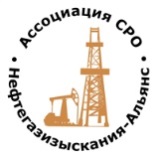 Ассоциация саморегулируемая организация«Объединение изыскателей для проектирования и строительства объектов топливно-энергетического комплекса«Нефтегазизыскания-Альянс»Ассоциация саморегулируемая организация«Объединение изыскателей для проектирования и строительства объектов топливно-энергетического комплекса«Нефтегазизыскания-Альянс»Российская Федерация, 107045, Москва, Ананьевский переулок, д.5, стр.3; тел.: 8(495)608-32-75; факс: 8(499)995-01-25; http://www.np-ngia.ru; mail: info@np-ngia.ru  Российская Федерация, 107045, Москва, Ананьевский переулок, д.5, стр.3; тел.: 8(495)608-32-75; факс: 8(499)995-01-25; http://www.np-ngia.ru; mail: info@np-ngia.ru  Российская Федерация, 107045, Москва, Ананьевский переулок, д.5, стр.3; тел.: 8(495)608-32-75; факс: 8(499)995-01-25; http://www.np-ngia.ru; mail: info@np-ngia.ru  Российская Федерация, 107045, Москва, Ананьевский переулок, д.5, стр.3; тел.: 8(495)608-32-75; факс: 8(499)995-01-25; http://www.np-ngia.ru; mail: info@np-ngia.ru  Дисциплинарная комиссияПротокол заседанияДисциплинарная комиссияПротокол заседанияОбщество с ограниченной ответственностью ««Дорнефтегаз» ИНН  6658007609, № 21 в реестре членов;Общество с ограниченной ответственностью «ЗаказСтрой» ИНН  7713638053, № 129 в реестре членов;Общество с ограниченной ответственностью «Геосъемка» ИНН  5902827052, № 156 в реестре членов;Общество с ограниченной ответственностью «ТЕЛ МТК» ИНН  7714342877, № 161 в реестре членов;Общество с ограниченной ответственностью «Земельно-кадастровая Корпорация» ИНН 8602137568, № 162 в реестре членов;Общество с ограниченной ответственностью «Научно-производственная фирма АвтоМост» ИНН 2901101456, №173 в реестре членов;Общество с ограниченной ответственностью «ВолгоградТрансСтройПроект» ИНН 3459009701, № 203 в реестре членов;Общество с ограниченной ответственностью «ТТС-ЭНЕРГО» ИНН 7716810993, № 213 в реестре членов;Общество с ограниченной ответственностью «Экспертно-Инжиниринговая Компания» ИНН 7726514792, № 218 в реестре членов;Общество с ограниченной ответственностью «ЭнергоСтрой» ИНН  7701649861, № 226 в реестре членов.№НаименованиеВыявленное нарушение1Общество с ограниченной ответственностью ««Дорнефтегаз» ИНН  6658007609, № 21 в реестре членов;Неоднократная неуплата членских взносов в Ассоциацию – не внесены членские взносы за 2019 и 2020 год2Общество с ограниченной ответственностью «ЗаказСтрой» ИНН  7713638053, № 129 в реестре членов;Неоднократная неуплата членских взносов в Ассоциацию – не внесены членские взносы за 2018, 2019 и 2020 год, неоднократное непредставление сведений, необходимых для исчисления взносов. Нарушены п. 5.5, 7.4., 7.9. Положения3Общество с ограниченной ответственностью «Геосъемка» ИНН  5902827052, № 156 в реестре членов;Неоднократная неуплата членских взносов в Ассоциацию – не внесены членские взносы за 2018, 2019 и 2020 год, неоднократное непредставление сведений, необходимых для исчисления взносов. Нарушены п. 5.5, 7.4., 7.9. Положения4Общество с ограниченной ответственностью «ТЕЛ МТК» ИНН  7714342877, № 161 в реестре членов;Неоднократная неуплата членских взносов в Ассоциацию – не внесены членские взносы за 2018, 2019 и 2020 год, неоднократное непредставление сведений, необходимых для исчисления взносов. Нарушены п. 5.5, 7.4., 7.9. Положения5Общество с ограниченной ответственностью «Земельно-кадастровая Корпорация» ИНН 8602137568, № 162 в реестре членов;Неоднократная неуплата членских взносов в Ассоциацию – не внесены членские взносы за 2018, 2019 и 2020 год, непредставление сведений, необходимых для исчисления взносов, в 2020 году. Нарушены п. 5.5, 7.4., 7.9. Положения6Общество с ограниченной ответственностью «Научно-производственная фирма АвтоМост» ИНН 2901101456, №173 в реестре членов;Неоднократная неуплата членских взносов в Ассоциацию – не внесены членские взносы за 2020 год, непредставление сведений, необходимых для исчисления взносов, в 2020 году. Нарушены п. 5.5, 7.4., 7.9. Положения7Общество с ограниченной ответственностью «ВолгоградТрансСтройПроект» ИНН 3459009701, № 203 в реестре членов;Неоднократная неуплата членских взносов в Ассоциацию – не внесены членские взносы за 2019 и 2020 год, непредставление сведений, необходимых для исчисления взносов, в 2019 году. Нарушены п. 5.5, 7.4., 7.9. Положения8Общество с ограниченной ответственностью «ТТС-ЭНЕРГО» ИНН 7716810993, № 213 в реестре членов;Неуплата членских взносов в Ассоциацию – не внесены членские взносы за 2020 год. Нарушены п. 5.5, 7.4. Положения9Общество с ограниченной ответственностью «Экспертно-Инжиниринговая Компания» ИНН 7726514792, № 218 в реестре членов;Неоднократная неуплата членских взносов в Ассоциацию – не внесены членские взносы за 2019 и 2020 год, неоднократное непредставление сведений, необходимых для исчисления взносов. Нарушены п. 5.5, 7.4., 7.9. Положения10Общество с ограниченной ответственностью «ЭнергоСтрой» ИНН  7701649861, № 226 в реестре членов.Неоднократная неуплата членских взносов в Ассоциацию – не внесены членские взносы за 2019 и 2020 год, непредставление сведений, необходимых для исчисления взносов, в 2020 году. Нарушены п. 5.5, 7.4., 7.9. Положения